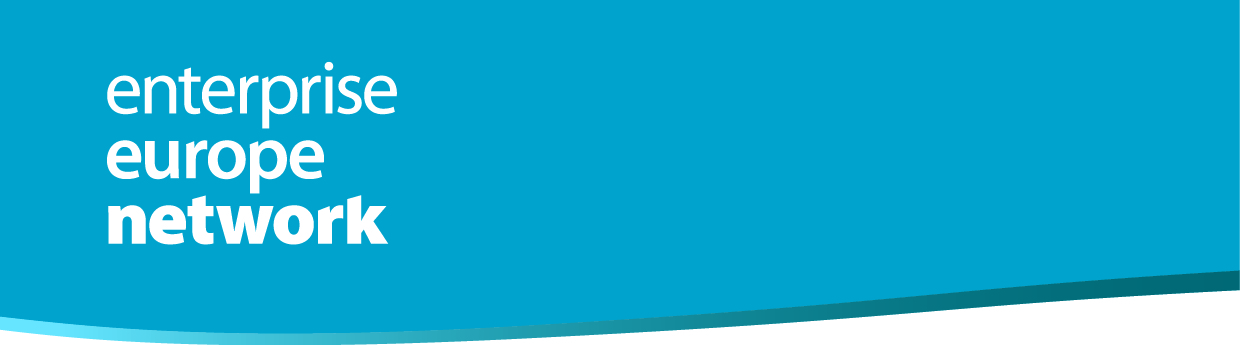 Enterprise Europe Network mette a disposizione un database di profili per aiutare le imprese a ricercare partner stranieri per accordi e collaborazioni di tipo commerciale, tecnologico e di ricerca. L’accesso al database è gratuito e si effettua on line dal sito della rete “PARTERING OPPORTUNITIES”. Attraverso un semplice motore di ricerca si possono identificare le richieste e/o le offerte di interesse presenti. Per ricevere maggiori informazioni e i contatti dei proponenti al fine di approfondire i dettagli della collaborazione è sufficiente leggere il profilo e cliccare  su  “EXPRESS YOUR INTEREST”, registrarsi e compilare il formulario inserendo come città BOLOGNA e come  PARTNER Unione regionale delle Camere di commercio dell’Emilia-Romagna.Materiali e apparecchiature industrialiFranciaNastri composti termoplastici  Riferimento: BRFR20201023001Profilo completo:  https://een.ec.europa.eu/tools/services/PRO/Profile/Detail/564edfe3-f7f4-4c75-bafc-250d4dab4460Azienda francese specializzata nella produzione di tubi multistrato sta progettando un nuovo processo basato sull’avvolgimento di filamenti che permette la produzione continuativa di tubature. A tal fine cerca produttori di nastri composti termoplastici , per stipulare accordi di subfornitura.GermaniaSistemi di sterilizzazione dei carrelli per la spesaRiferimento: BRDE20201120001Profilo completo: https://een.ec.europa.eu/tools/services/PRO/Profile/Detail/4babe26d-0f02-49c4-a63a-31ed7090bb45  Azienda tedesca che ha sviluppato un nuovo sistema mobile di lavaggio dei carrelli della spesa, che prevede la sterilizzazione con raggi UV, cerca partner per la produzione di tali apparecchiature. Il sistema è già stato brevettato e permette di garantire gli standard di igiene richiesti dalla pandemia relativa al COVID-19.Belgio Resistenze elettriche e riscaldatori di processi elettrici ad alta potenza Riferimento: BRBE20200701001Profilo completo: https://een.ec.europa.eu/tools/services/PRO/Profile/Detail/48b79f80-7267-4aca-9117-8588e7a0935d Azienda belga specializzata nella produzione di sistemi per l’efficientamento dei processi industriali ad alta intensità di energia cerca produttori di resistenze elettriche e di riscaldatori ad alta potenza per accordi di subfornitura o di produzione.Russia Accessori per impianti di riscaldamentoRiferimento: BRRU20200213006Profilo completo:  https://een.ec.europa.eu/tools/services/PRO/Profile/Detail/bf381932-e7a1-40c1-ae8c-3c6acbe18cce Impresa russa produttrice di impianti di riscaldamento a combustione catalitica o con carburante cerca fornitori di accessori metallici (grate di ventilazione, scambiatori di calore, dadi) per accordi di fornitura. I materiali devono sopportare temperature da – 60° a +130 e° e oltre.Trattamento dei rifiutiRepubblica Ceca  Gestione delle acque reflueRiferimento: BRCZ20191211001Profilo completo: https://een.ec.europa.eu/tools/services/PRO/Profile/Detail/d2f151fe-1719-461a-baf2-585d61830d6e Azienda della Repubblica Ceca che progetta e produce tecnologie per il trattamento dei rifiuti e la depurazione dell’aria  e dell’acqua cerca partner per sviluppare progetti nel campo del trattamento delle acque. L’azienda collabora con varie istituzioni accademiche di ricerca. Automobili e motoveicoliGermaniaPezzi di ricambio per automobili, camion e attrezzature pesantiRiferimento: 	BRDE20191023001Profilo completo: https://een.ec.europa.eu/tools/services/PRO/Profile/Detail/130cbfb2-564a-4d1b-96d5-79f0f664f631Azienda tedesca specializzata nel commercio di pezzi di ricambio per automobili, camion, autobus, macchine per i cementifici e per la trivellazione, cerca fornitori di pezzi di ricambio per ampliare la propria gamma di produzione e offre accordi di distribuzione.  RomaniaSistemi integrati di decontaminazione per la pulizia dei mezzi di trasporto pubblico  Riferimento: BORO20200524001Profilo completo: https://een.ec.europa.eu/tools/services/PRO/Profile/Detail/189758fb-92d4-490f-a8a5-4fa1f8b08c4bImpresa rumena che produce un sistema automatico per la disinfezione e la sterilizzazione degli interni delle autovetture offre i propri servizi sulla base di accordi di produzione. Edilizia e costruzioniBulgaria Maniglie per le porte Riferimento: BRBG20190402001Profilo completo:  https://een.ec.europa.eu/tools/services/PRO/Profile/Detail/972982fe-5768-4eab-9d9a-9ceafacacc41 Azienda bulgara che produce maniglie per le porte secondo le specifiche indicate dai clienti, cerca accordi di subfornitura o di distribuzione con produttori di maniglie.ICTRegno Unito Commercio elettronico  e sistemi gestionali Riferimento: BOUK20200424001Profilo completo:  https://een.ec.europa.eu/tools/services/PRO/Profile/Detail/3deb8dee-b5fe-4f59-a948-203227a333df Azienda del Regno Unito specializzata in soluzioni e consulenze sull’e-commerce e i sistemi gestionali per il commercio, il settore industriale e per il telelavoro, offre i propri servizi come subfornitore. L’azienda è già partner tecno logico per Kentico, Microsoft, Telerik, Access, Sage, Pegasus, SAP, Microsoft Dynamics, Front Range Solutions, infor. Payment gateway, Sagepay, Stripe e Worldpay.TaiwanIntelligenza artificiale e Internet degli oggetti Riferimento:  BOTW20201008001 Profilo completo: https://een.ec.europa.eu/tools/services/PRO/Profile/Detail/b419d746-0bb0-4142-8b5f-b668f8842e97 Azienda di Taiwan specializzata in soluzioni chiavi in mano basate sull’intelligenza artificiale e internet degli oggetti, comprensive di hardware, software e piattaforma cloud, progettate in particolare per le strutture sanitarie e per case di riposo, cerca agenti e distributori.